				   Miejski Ośrodek Pomocy Społecznej  	      Dział Administracyjny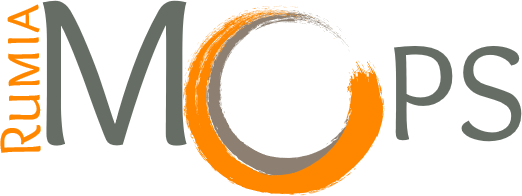    ul. Ślusarska 2, 84-230 Rumia 	     	     ul. Sabata 3, 84-230 Rumia                     Tel. 58 671 05 56, fax. 58 671 08 36           tel. 58 671-05-56 wew. 811                                                      NIP 958 097 71 98REGON 19 058 16 18DA.222.1.58.2021							           Rumia, dnia 01.12.2021 r.				        INFORMACJA O WYBORZE	Miejski Ośrodek Pomocy Społecznej w Rumi, prowadząc postępowanie w drodze analizy rynku DA.222.1.58.2021, na świadczenie kompleksowej usługi monitorowania sygnałów lokalnego systemu alarmowego i podejmowania interwencji na potrzeby Miejskiego Ośrodka Pomocy Społecznej, na ul. Ślusarskiej 2 w Rumi,, od dnia 01.01.2022 r. do  dnia 31.12.2022 r., zgodnie z art.2.ust.1 pkt.1 Ustawy z dnia 11 września, 2019 r. Prawo zamówień publicznych ( t. j. Dz. U. z 2021 r. poz. 1129 z późn.zm.), którego wartość nie przekracza kwoty 130.000 tyś PLN netto, informuje, że w wyniku przeprowadzonego zapytania ofertowego, została wybrana oferta przedstawiona przez Wykonawcę: Firma Wiking. Agencja Ochrony Mienia i Konwoje Witold Stochmiałek, ul. Mławska 7, 81-204 Gdynia.sprawę prowadzi:   PodinspektorWeronika Kempa															  Dyrektor									Miejskiego Ośrodka Pomocy									          Społecznej w Rumi                                                                                                                                    /-/ Gabriela Konarzewska 